Projet n°1Notre poster pour la porteCe que nous allons faire : préparer un grand poster pour mettre sur la porte de la classe sur le thème de la ferme. Les personnagesColorie aux crayons de couleurs ou aux pastels ton personnage sans laisser de blancs.Demande à un adulte de repasser les contours au feutre indélébile noir.Demande à un adulte de prendre une photo de ta tête dans la même position que l’animal pour la mettre sur le dessin.Colle ta photo sur le coloriage puis ajoute des choses pour qu’on ait l’impression que c’est normal qu’elle soit là. Le fondPeindre au pinceau avec du bleu clair, du bleu très clair et du blanc pour faire le ciel. (S’entraîner avant sur une feuille de brouillon.)Peindre à l’éponge avec de la peinture épaissie à la farine de 3 verts différents pour faire l’herbe. Tracer des brins d’herbes à la fourchette dans la peinture fraîche (toujours en forme de touffe d’herbe). Le décorLes feuilles des arbres : chercher des pages avec beaucoup de vert dans des magazines et les mettre de côtéutiliser un gabarit pour tracer des ronds de différentes tailles au dos des pages puis les coupercoller les ronds sur une feuille de canson pour faire une forme d’arbre (sans laisser de blanc, en les superposant)demander à un adulte de tracer le contour au feutre indélébile noir et de découper.Les troncs des arbres : chercher des pages avec beaucoup de marron dans des magazines et les mettre de côtétracer des bandes verticales de différentes largeurs avec sa règle puis les découpercoller les bandes sur une feuille de canson pour la recouvrir complètementdemander à un adulte de tracer le contour du tronc au feutre indélébile noir et de découper les troncsLe soleil :peindre au bouchon une feuille avec de la peinture jaune, orange et dorée, sans laisser de blancsdemander à un adulte de tracer le soleil au feutre indélébile noir et de le découperLe nuage : coller du coton en tous petits bouts pour faire une forme de nuage dans le cielLes fleurs : coller de toutes petites boulettes de papier crépon coloré dans l’herbeLe tracteur, le panier et le ballon : colorier aux pastels ou aux crayons de couleurs. Demander à un adulte de repasser les contours au feutre indélébile et de découper.La barrière : coller des bâtons sur le fond en respectant le tracé de la maîtresse. La fermePeindre au pinceau fin sans dépasser.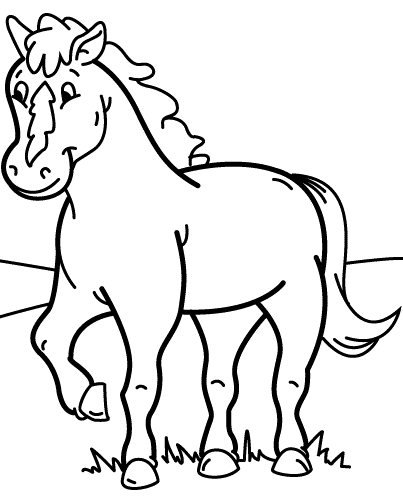 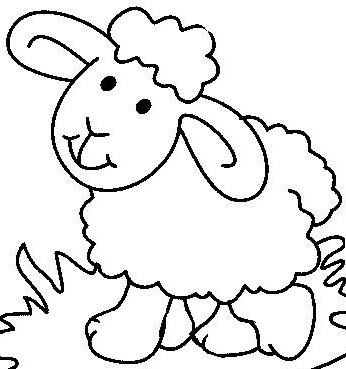 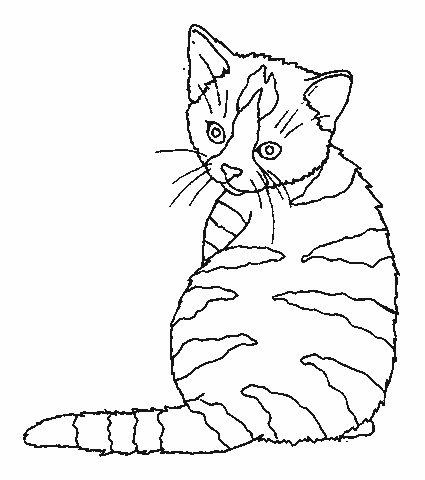 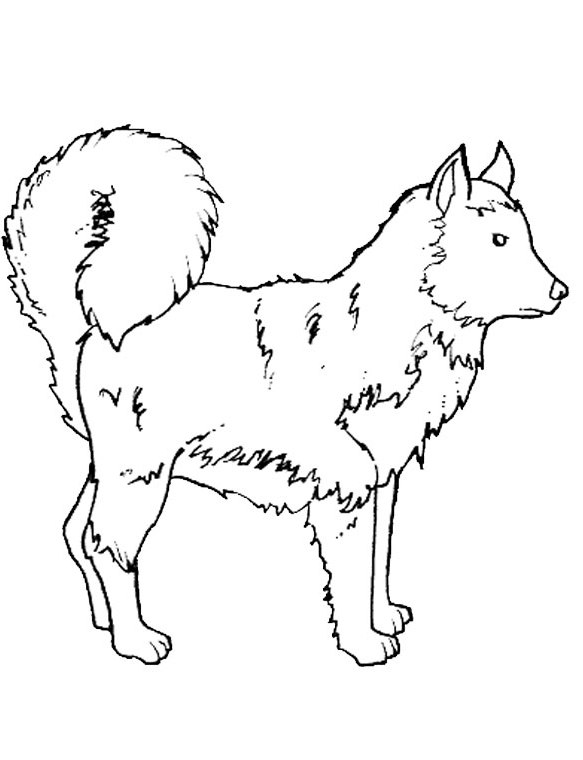 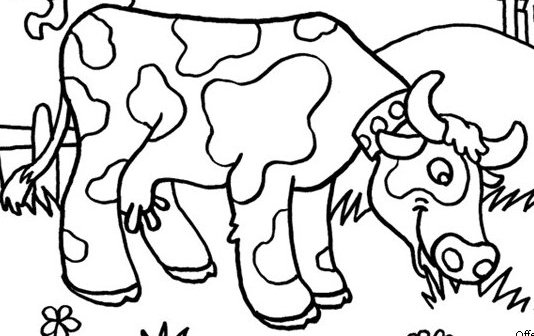 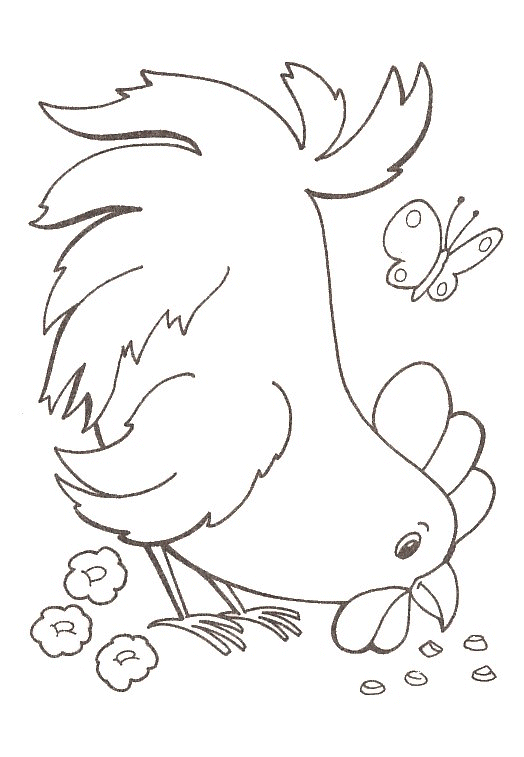 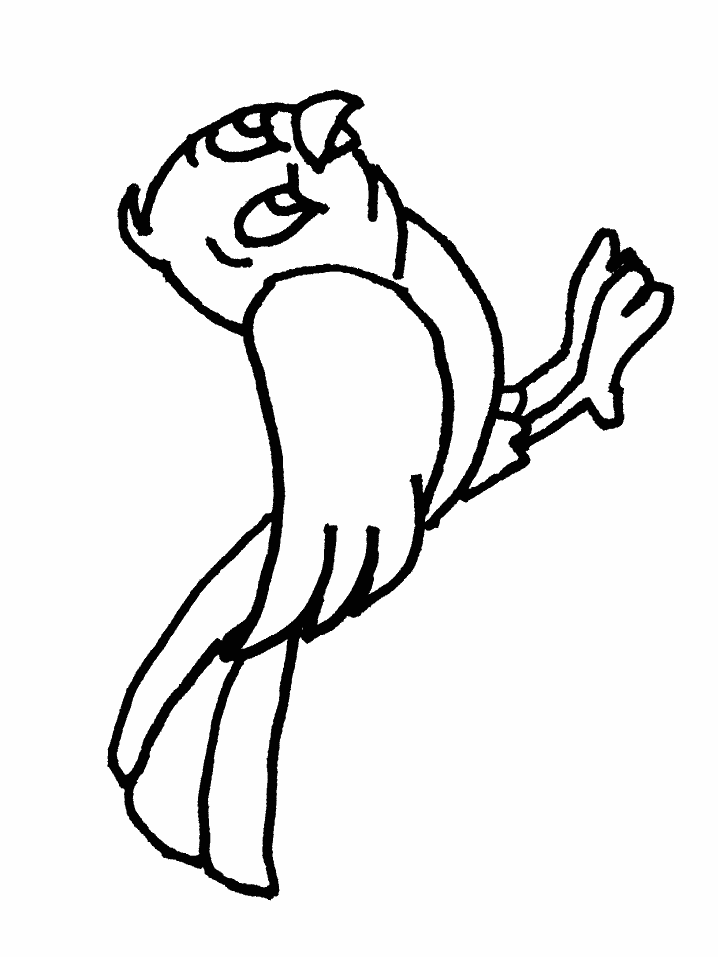 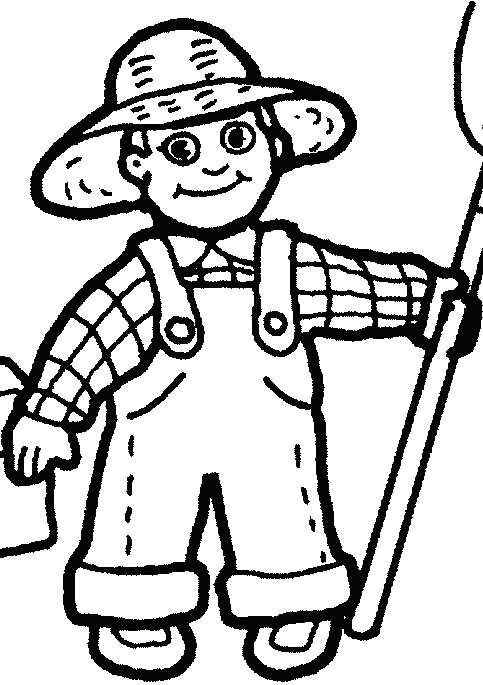 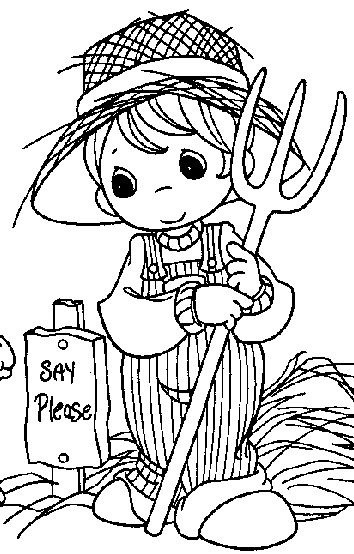 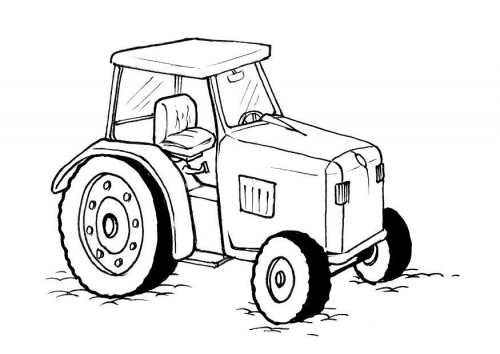 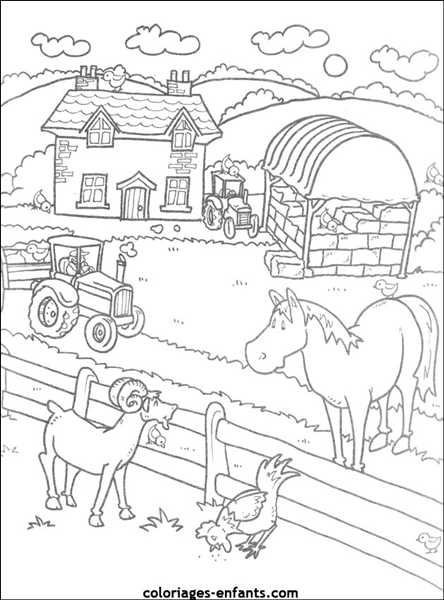 